Materiál na rokovanieMestského zastupiteľstva v NovákochNávrh na uznesenie:Mestské zastupiteľstvo v Novákoch berie na vedomiezámer nájmu lokality okolia parku pri kostole medzi Rímskokatolíckou cirkvou Nováky (zastúpenej Mgr. Ivanom Iskrom – farárom) a Mestom Nováky z dôvodu možnosti získania externých grantov alebo nenávratného finančného príspevku Mestské zastupiteľstvo v Novákoch schvaľuje:vzatie do nájmu parciel v lokalite okolia kostola vo vlastníctve Rímskokatolíckej cirkvi v Novákoch (zastúpenej Mgr. Ivanom Iskrom – farárom, Nováky - Nám. SNP 353/18) formou nájomnej zmluvy v zmysle čl. 6 a čl. 7 Zásad hospodárenia s majetkom mesta Nováky so zámerom získania externých grantov alebo nenávratného finančného príspevku na rekonštrukciu spevnených plôch, revitalizácie zelene a parkového mobiliáru a za účelom vytvorenia oddychovej zóny pre obyvateľov mesta. Mesto Nováky (zastúpené primátorom mesta RNDr. Danielom Danišom, Nováky – Nám. SNP 349/10) prevezme do nájmu celý predmet nájmu a to pozemok evidovaný v LV 3087 ako parcela registra “E-KN“ č. 126/1 – ostatná plocha vo výmere  , ďalej v LV č. 1487 ako parcela registra “C-KN“ č. 1 – zastavané plochy a nádvoria vo výmere  a nakoniec v LV č. 1487 ako parcela registra “C-KN“ č. 3 – ostatné plochy vo výmere 1.698 m2 mimo časti parc. C-KN č. 1, na ktorej je postavený kostol, za cenu 1,- Euro za rok splatnej v lehote najneskôr do 30.06. príslušného kalendárneho roka, pričom nájomná zmluva sa uzatvorí na dobu 30 rokov. Dôvodová správa: Mesto Nováky má záujem získať grant alebo nenávratný finančný príspevok na rekonštrukciu resp. revitalizáciu centra mesta – parku v okolí kostola a súvisiacej plánovanej oddychovej zóny prepojenej k blízkemu okoliu budovy kúrie vo vlastníctve mesta. K žiadosti o získanie grantu resp. NFP je potrebné sa preukázať právnym vzťahov k nehnuteľnostiam.Komisia výstavby na svojom zasadnutí dňa 2.6.2016 odporučila MsZ schváliť vzatie pozemkov do nájmu na podklade nájomnej zmluvy s pripomienkou, že dobu nájmu navrhla navýšiť z 10 rokov na 30 rokov. Ekonomická komisia na svojom zasadnutí dňa 3.6.2016 odsúhlasila závery komisie výstavby. Obdobne odporučila vzatie pozemkov do nájmu aj MsR na svojom zasadnutí dňa 8.6.2016.Nájomná zmluvauzavretá v zmysle §  násl. zák. č. 40/1964 Zb. Občianskeho zákonníkav platnom zneníZmluva sa uzatvára medzi :Prenajímateľ     :      Rímskokatolícka cirkev Nováky			Sídlo:	Nám. SNP 353/18			Zast.:	Mgr. Ivan Iskra, farár			IČO:	31902901			Bankové spojenie: Slovenská sporiteľňa				Číslo účtu:   SK44 0900 0000 0000 6650 0665		 	                 		( ďalej len „prenajímateľ“ )                                                                a Nájomca        :	Mesto Nováky                        	Sídlo:	 Mestský úrad Nováky, Nám. SNP 349/10, Nováky                        	Zast.:	 RNDr. Daniel Daniš, primátor mesta                       		IČO: 	318361                                     Bankové spojenie:	VUB a. s. Nováky                                    Číslo účtu: 		SK45 0200 0000 0000 1872 8382                        	( ďalej len „nájomca“ )za nasledujúcich podmienok :Článok I.Predmet zmluvy.Prenajímateľ je výlučným vlastníkom  nasledovných nehnuteľností, zapísaných v LV č. 3087, v kat. území Nováky, okres Prievidza, obec Nováky : pozemku evidovaného ako parcela registra “E“ parc. č. 126/1 – ostatná plocha vo výmere  , LV č. 1487, pozemku evidovaného ako parcela registra “C“ parc. č. 1 – zastavané plochy a nádvoria vo výmere  , LV č. 1487, pozemku evidovaného ako parcela registra “C“  parc. č. 3 – ostatné plochy vo výmere . Vyššie uvedené nehnuteľnosti sú vedené v KN Katastrálneho odboru Okresného úradu Prievidza. Do predmetu zmluvy sa nezahŕňa časť parc. C-KN č. 1 nachádzajúca sa pod stavbou kostola.Článok II.Účel nájmu.Prenajímateľ prenecháva nájomcovi do užívania nehnuteľný majetok uvedený v čl. I. tejto zmluvy, a to pozemok parc. č. 126/1 – ostatná plocha vo výmere , parc. č. 1 – zastavané plochy a nádvoria vo výmere , parc. č. 3 – ostatná plocha vo výmere , za účelom rekonštrukcie spevnených plôch, revitalizácie zelene a parkového mobiliáru a za účelom vytvorenia oddychovej zóny pre obyvateľov mesta. Do nájmu sa nezahŕňa časť parcely C-KN č. 1 nachádzajúca sa pod stavbou kostola.Článok III.Doba nájmu.Nájomná zmluva sa uzatvára na dobu určitú 30 rokov. Nájom začína plynúť dňom ..................... a končí sa dňa ......................................Článok IV.Nájomné.      4.1. Zmluvné  strany  sa  dohodli  v  súlade  s  Uznesením  Mestského  zastupiteľstva   v  Novákoch č. ....................... zo dňa ............................... na cene nájmu vo výške : 1,- EURO/ročne (slovom : jedno euro) za celý  predmet nájmu.  4.2. Nájomca sa zaväzuje uhrádzať nájomné v lehote najneskôr do 30.06. príslušného kalendárneho           roka nájmu na účet prenajímateľa. Článok V.Práva a povinnosti prenajímateľa  a nájomcu.       5.1. Prenajímateľ prenecháva nájomcovi prenajaté nehnuteľnosti v stave spôsobilom na  dohodnuté užívanie. Nájomca sa zaväzuje užívať predmetné nehnuteľnosti výlučne v súlade s jej charakterom ako aj účelom tejto zmluvy.   Po dobu nájmu sa nájomca zaväzuje udržiavať na vlastné náklady vyššie uvedené nehnuteľnosti v stave primeranom ich určeniu. Nájomca je povinný udržiavať na prenajatých nehnuteľnostiach a v ich okolí poriadok na vlastné náklady.   Pre možnosti získania externých finančných zdrojov na zabezpečenie plnenia účelu nájmu sa obe strany dohodli, že v prípade získania grantu alebo nenávratného finančného príspevku môže nájomca predmet nájmu založiť v prospech tretích strán v zmysle budúcich zmlúv s poskytovateľom grantov alebo nenávratného finančného príspevku.Článok VI.Skončenie nájmu.Nájom sa skončí uplynutím doby na ktorú sa dojednal alebo písomnou dohodou zmluvných strán alebo  písomnou výpoveďou jednej zo zmluvných strán. V prípade, že sa prenajímateľ a nájomca dohodnú na skončení nájmu, nájomný vzťah  sa ukončí dňom, ktorý si zmluvné strany dohodnú v písomnej dohode.Prenajímateľ môže vypovedať zmluvu o nájme, ak:nájomca  užíva  nehnuteľnosti  v rozpore  s touto  zmluvou,  alebo  ak  nájomca  hrubo       porušuje svoje povinnosti vyplývajúce z tejto zmluvy alebo Občianskeho zákonníka,je nájomca viac ako dva kalendárne roky v omeškaní s úhradou splatného nájomného.Nájomca môže vypovedať zmluvu o nájme, ak:sa nehnuteľnosť stane bez zavinenia nájomcu nespôsobilá na dohodnuté užívanie,prenajímateľ  hrubo  porušuje  svoje   povinnosti  vyplývajúce z tejto zmluvy alebo      Občianskeho zákonníka,Výpovedná   lehota   je  trojmesačná   a  začína   plynúť  prvého   dňa  mesiaca   nasledujúceho  po  doručení výpovede druhej zmluvnej strane. Zmluvné strany sú  tiež oprávnené  kedykoľvek  vypovedať  zmluvu  aj  bez  uvedenia  dôvodu za podmienky dodržania výpovednej lehoty piatich mesiacov, ktorá začína plynúť prvého dňa  mesiaca nasledujúceho po doručení výpovede druhej zmluvnej strane. Počas plynutia výpovednej lehoty je nájomca povinný umožniť záujemcovi o nájom prehliadku  prenajímanej nehnuteľnosti v prítomnosti prenajímateľa alebo ním splnomocnenej  osoby. Nájomca nesmie byť prehliadkou zbytočne obťažovaný.V deň skončenia nájmu je nájomca povinný odovzdať prenajímateľovi predmetnú                   nehnuteľnosť v stave, v akom ju prevzal, s prihliadnutím na opotrebenie, aké je obvyklé pri riadnom užívaní a údržbe.Ak nájomca vyššie uvedenú nehnuteľnosť neodovzdá prenajímateľovi v lehote  uvedenej v bode 6.7., je povinný  zaplatiť prenajímateľovi zmluvnú pokutu vo výške  33,- EUR, za každý deň nesplnenia povinnosti.Prenajímateľ v prípade vypovedania nájomnej zmluvy je povinný prihliadať na podmienky zmluvného vzťahu s treťou osobou, s ktorou nájomca uzatvoril zmluvný vzťah za účelom implementácie projektu pri získaní grantu alebo nenávratného finančného príspevku. Článok VII.Spoločné a záverečné ustanovenia.Všetky náklady spojené s vyhotovením tejto zmluvy  znáša  prenajímateľ.Vzájomné  vzťahy  zmluvných  strán,  ktoré  nie  sú výslovne  upravené   touto  zmluvou  sa  riadia príslušnými ustanoveniami Občianskeho zákonníka v platnom znení.Túto zmluvu možno zmeniť len písomnou dohodou zmluvných strán.Zmluva  sa  vyhotovuje  v štyroch exemplároch  s platnosťou originálu,  z ktorých  každá  zmluvná strana obdrží  po dve vyhotovenia.Nedielnu súčasť tejto zmluvy tvorí Uznesenie Mestského zastupiteľstva v Novákoch č.............. zo dňa .............................. . Zmluvné strany vyhlasujú, že sa budú počas trvania zmluvného vzťahu riadiť v súvislosti s doručovaním vzájomných písomností nasledovným: písomnosti sa považujú za doručené dňom, keď boli adresátom prevzaté, alebo dňom, keď boli vrátené odosielateľovi ako nedoručiteľné, hoci boli tieto písomnosti odoslané na adresu uvedenú v záhlaví tejto zmluvy, resp. adresu sídla adresáta uvedenú v príslušnom obchodnom alebo inom registri, alebo adresu trvalého pobytu a adresát svojím konaním alebo opomenutím zmaril doručenie písomností. Účinky doručenia nastanú aj vtedy, ak adresát doručenie písomnosti odmietol, a to dňom odmietnutia tejto písomnosti adresátom.Zmluvné  strany  vyhlasujú,  že  so  zmluvou  sa dôkladne  oboznámili,  jej obsahu  rozumejú  a  na znak  súhlasu zmluvu podpisujú.Táto zmluva nadobúda platnosť dňom jej podpisu zmluvnými stranami a účinnosť deň nasledujúci po dni jej zverejnenia na webovom sídle povinnej osoby v zmysle § 47a a nasl. Zákona č. 40/1964 Zb. Občiansky zákonník.V  Novákoch dňa :Prenajímateľ :                                                                        Nájomca :zast. :             .........................................                                zast.                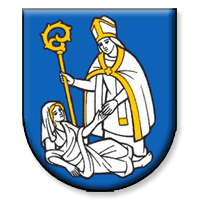 Názov materiáluVzatie do nájmu parku v okolí kostola na podklade nájomnej zmluvy medzi Rímskokatolíckou cirkvou v Novákoch a Mestom NovákyVzatie do nájmu parku v okolí kostola na podklade nájomnej zmluvy medzi Rímskokatolíckou cirkvou v Novákoch a Mestom NovákyPredkladáIng. Vladimíra TrojanováPodpis:SpracovateľIng. Vladimíra TrojanováPodpis:Dátum rokovania27. 06. 201627. 06. 2016Dôvod predloženiaBod rokovania MsZBod rokovania MsZ